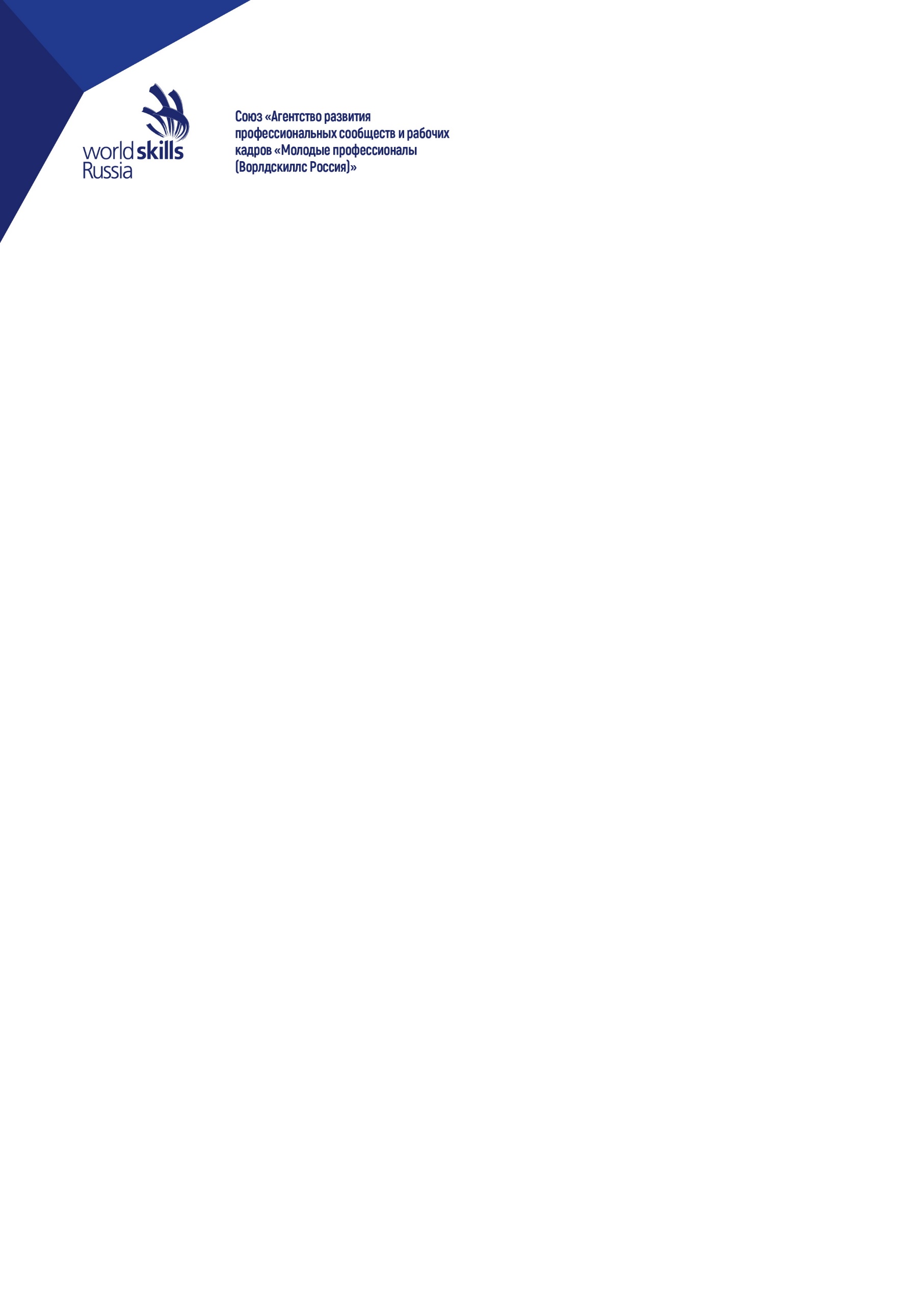 Методические рекомендации по организации и проведению демонстрационного экзамена по стандартам Ворлдскиллс Россия в условиях дистанционного (удаленного) участия главного и линейных экспертов по компетенции № R21 «Преподавание в младших классах»Москва2020I. Общие положенияНастоящие Методические рекомендации по организации и проведению демонстрационного экзамена по стандартам Ворлдскиллс Россия (далее – Методические рекомендации) разработаны в целях оказания методической помощи органам государственной власти субъектов Российской Федерации в сфере образования, образовательным организациям, центрам проведения демонстрационного экзамена для обеспечения организации процедуры аттестации с использованием механизма демонстрационного экзамена при реализации основных профессиональных образовательных программ среднего профессионального образования в соответствии с Паспортом национального проекта «Образование», утвержденным президиумом Совета при Президенте Российской Федерации по стратегическому развитию и национальным проектам (протокол от 24 декабря 2018 года № 16) и во исполнение пункта 2.1.1. Плана мероприятий по реализации федерального проекта «Молодые профессионалы (Повышение конкурентоспособности профессионального образования)», утвержденного протоколом заседания проектного комитета по национальному проекту «Образование» от 7 декабря 2018 года № 3, а также иным организациям и предприятиям, участвующим в организации и проведении демонстрационного экзамена по стандартам Ворлдскиллс Россия, и устанавливает формы, порядок и условия его организации и проведения, обязательные для соблюдения в качестве базовых принципов объективной оценки результатов подготовки рабочих кадров в условиях дистанционного (удаленного) участия главных/линейных экспертов.II. Организационный этапПрием и обработка заявок на проведение демонстрационного экзамена по стандартам Ворлдскиллс Россия в условиях дистанционного (удаленного) участия главного и (или) линейных эксперта(ов), или участников осуществляется с использованием Цифровой платформы WSR.Заявителям необходимо уведомить Союз о проведении ДЭ в дистанционном формате, направив информацию на электронную почту de@worldskills.ru в соответствии с установленной формой, размещенной на официальном сайте Союза, а также в установленном инструкцией порядке в Цифровой платформе WSR создать или изменить ранее созданную заявку на проведение демонстрационного экзамена и согласовать ее с Союзом.Для организации работы по подготовке и проведению демонстрационного экзамена по стандартам Ворлдскиллс Россия в условиях дистанционного (удаленного) участия главного и (или) линейного(ых) эксперта(ов) назначается технический эксперт, отвечающий за техническое состояние оборудования и его эксплуатацию, функционирование инфраструктуры экзаменационной площадки, а также соблюдение всеми присутствующими на площадке лицами правил и норм охраны труда и техники безопасности. Технический эксперт назначается из числа сотрудников образовательной организации.Технический эксперт не участвует в оценке выполнения заданий экзамена, не является членом Экспертной группы.После выбора образовательными организациями КОД производится распределение экзаменационных групп с учетом пропускной способности площадок, продолжительности экзаменов и особенностей выполнения экзаменационных модулей по выбранному КОД с соблюдением норм трудового законодательства и документов, регламентирующих порядок осуществления образовательной деятельности, а также с учетом дистанционного (удаленного) участия главных/линейных экспертов. Главный эксперт представляет интересы Союза и осуществляет свои функции и полномочия в рамках подготовки и проведения демонстрационного экзамена по стандартам Ворлдскиллс Россия в соответствии с порядком, установленным Союзом, в дистанционном (удаленном) формате с использованием следующих технологий: кейс-технология, видеоконференция на любой удобной платформе, поддерживающей данный формат.Если демонстрационный экзамен проводится в качестве процедуры государственной итоговой аттестации, Главный эксперт может быть включен в состав государственной экзаменационной комиссии (ГЭК) (кейс-технология, видеоконференция на любой удобной платформе, поддерживающей данный формат).Оценка выполнения заданий демонстрационного экзамена осуществляется Экспертной группой с использованием следующих технологи: кейс-технология, видеоконференция на любой удобной платформе, поддерживающей данный формат), утверждаемой ЦПДЭ или образовательной организацией, состав которой подтверждается Главным экспертом в Подготовительный день с использованием следующих технологий видеоконференции на любой удобной платформе.Экспертная группа формируется из числа сертифицированных экспертов Ворлдскиллс и/или экспертов Ворлдскиллс с правом проведения чемпионатов и/или с правом участия в оценке демонстрационного экзамена по соответствующей компетенции, а также имеющим ЭП (в случае необходимости) / заключающим соглашение о признании скан-копий документов в электронных письмах юридически значимыми. Член Экспертной группы не должен представлять одну с экзаменуемым(и) образовательную организацию.Демонстрационный экзамен проводится в соответствии с Планом, подтвержденным Главным экспертом, с внесением корректировок, учитывающих дистанционное (удаленное) участие главных/линейных экспертов. План формируется ЦПДЭ на основе Плана проведения демонстрационного экзамена по компетенции, утвержденного соответствующим КОД, и должен содержать подробную информацию о времени проведения экзамена для каждой экзаменационной группы, о распределении смен (при наличии) с указанием количества рабочих мест, перерывов на обед и других мероприятий, предусмотренных КОД, а также учитывает дистанционное (удаленное) участие главного/линейных экспертов.Количественный состав экзаменационной группы определяется в соответствии с требованиями, предусмотренными выбранным КОД, с учетом необходимости сокращения до 3 (трех) человек при дистанционном (удаленном) участии членов Экспертной группы.Количественный состав Экспертной группы определяется в соответствии с требованиями, предусмотренными выбранным КОД, с учетом возможности сокращения до 3 (трех) человек при дистанционном (удаленном) участии членов Экспертной группы.Проект плана проведения демонстрационного экзамена рассматривается Главным экспертом с учетом плана застройки, количества рабочих мест, пропускной способности площадки, продолжительности выполнения заданий экзамена, оценочных процедур и на предмет корректности распределения экзаменационных групп, в том числе по сменам, а также учитывает дистанционное (удаленное) участие главного/линейных экспертов. При необходимости в проект плана вносятся корректировки, согласовываются с образовательной организацией и ЦПДЭ.III. Подготовительный деньПодготовительный день проводится для экзаменационных групп из одной учебной группы за исключением случаев, предусмотренных пунктом 28 Методики, при условии, что экзамены для всех экзаменационных групп проводятся одним Главным экспертом на одном ЦПДЭ последовательно без прерывания между экзаменами.Подготовительный день проводится за 1 день до начала демонстрационного экзамена.В Подготовительный день Главным экспертом проводится проверка на предмет готовности проведения демонстрационного экзамена в соответствии с Базовыми принципами, включая проверку соответствия ЦПДЭ аккредитованным критериям и сверку состава Экспертной группы с использованием следующих технологий видеотрансляции /видеоконференции на любой удобной платформе.По итогам проверки заполняется и подписывается Акт о готовности проведения демонстрационного экзамена по стандартам Ворлдскиллс Россия в соответствии с Базовыми принципами объективной оценки результатов подготовки рабочих кадров (далее – Акт о готовности) по форме согласно Приложению 1 к настоящим Методическим рекомендациям с использованием ЭП / соглашений о признании скан-копий документов в электронных письмах юридически значимыми. Акт, (скан-копия), о готовности направляется в адрес Союза и загружается на Цифровую платформу. В случае выявления отклонений от положений Базовых принципов, включая несоответствие площадки критериям аккредитации в соответствии с Положением об аккредитации ЦПДЭ, а также случаев, подпадающих под пункт 4.2. Положения об аккредитации ЦПДЭ, заполняется Акт о неготовности проведения демонстрационного экзамена по стандартам Ворлдскиллс Россия в соответствии с Базовыми принципами объективной оценки результатов подготовки рабочих кадров (далее – Акт о неготовности) по форме согласно Приложению 2 к настоящим Методическим рекомендациям, подписывается Главным экспертом с использованием ЭП / соглашения о признании скан-копий документов в электронных письмах юридически значимыми, копия незамедлительно направляется в Союз на электронный адрес d.ufimtcev@worldskills.ru указанием конкретных причин несоответствия или отклонений/нарушений. Главный эксперт вправе до получения решения Союза о соответствии демонстрационного экзамена Базовым принципам приостановить действия по подготовке и проведению демонстрационного экзамена на соответствующей площадке. Для рассмотрения Актов о неготовности, поступивших от Главных экспертов, и принятия решения о соответствии или несоответствии демонстрационного экзамена Базовым принципам Союзом создается комиссия.Комиссия рассматривает Акт о неготовности и принимает решение в соответствии с порядком, установленным Союзом.Решение оформляется в день поступления обращения, копия направляется в адрес ЦПДЭ, Главному эксперту и в образовательную организацию.С момента получения решения Союза о несоответствии демонстрационного экзамена Базовым принципам, Главный эксперт приостанавливает работу по подготовке и проведению демонстрационного экзамена. Сверка состава экспертной группы осуществляется в соответствии с подтвержденными на Цифровой платформе данными на основании документов, удостоверяющих личность с использованием ЭП / соглашения о признании скан-копий документов в электронных письмах юридически значимыми.В случае неявки экзаменуемого, состоящего в списке сдающих на Цифровой платформе, неявившийся исключается из списка участников на Цифровой платформе Главным экспертом. После сверки состава Экспертной группы Главным экспертом производится распределение обязанностей по проведению экзамена между членами Экспертной группы, что фиксируется в Протоколе распределения обязанностей между членами Экспертной группы демонстрационного экзамена по стандартам Ворлдскиллс Россия по форме согласно Приложению 3 к настоящим Методическим рекомендациям с использованием ЭП / соглашения о признании скан-копий документов в электронных письмах юридически значимыми.  Оригинал протокола хранится в ЦПДЭ в соответствии со сроками и в порядке, устанавливаемом ЦПДЭ.В Подготовительный день Техническим экспертом, назначенным ЦПДЭ, проводится инструктаж по охране труда и технике безопасности (далее – ОТ и ТБ) при дистанционном (удаленном) участии Главного эксперта для участников и членов Экспертной группы под роспись в Протоколе демонстрационного экзамена по стандартам Ворлдскиллс Россия об ознакомлении экспертов с правилами техники безопасности и охраны труда по установленной форме согласно Приложению 4 к настоящим Методическим рекомендациям и Протоколе демонстрационного экзамена по стандартам Ворлдскиллс Россия об ознакомлении участников с правилами техники безопасности и охраны труда по форме согласно Приложению 5 к настоящим Методическим рекомендациям. Все участники экзамена должны быть проинформированы о безопасном использовании всех инструментов, оборудования, вспомогательных материалов, которые они используют на площадке в соответствии с правилами техники безопасности с использованием следующих технологий видеоконференция на любой удобной платформе. Протоколы об ознакомлении с правилами техники безопасности и охраны труда хранятся в ЦПДЭ в соответствии со сроками и в порядке, устанавливаемом ЦПДЭ. Ответственность за соблюдение норм ОТ и ТБ несет ЦПДЭ.В Подготовительный день Главным экспертом производится распределение рабочих мест участников на площадке в соответствии с жеребьевкой с применением следующих технологий видеотрансляция на любой удобной платформе и их ознакомление с рабочими местами и оборудованием, а также с графиком работы на площадке и необходимой документацией.Жеребьевка проводится в присутствии всех участников способом, исключающим спланированное распределение рабочих мест или оборудования.Участники должны ознакомиться с подробной информацией о плане проведения экзамена с обозначением обеденных перерывов и времени завершения экзаменационных заданий/модулей, ограничениях времени и условий допуска к рабочим местам, включая условия, разрешающие участникам покинуть рабочие места и площадку, информацию о времени и способе проверки оборудования, информацию о пунктах и графике питания, оказании медицинской помощи, о характере и диапазоне санкций, которые могут последовать в случае нарушения правил и плана проведения экзамена.Итоги жеребьевки и ознакомления с рабочими местами и документацией фиксируются в Протоколе распределения рабочих мест и ознакомления участников с документацией, оборудованием и рабочими местами по установленной форме (Приложение 6 к настоящим Методическим рекомендациям) с помощью ЭП / соглашения о признании скан-копий документов в электронных письмах юридически значимыми Оригинал Протокола хранится в ЦПДЭ в соответствии со сроками и в порядке, устанавливаемом ЦПДЭ.В Подготовительный день не позднее 08.00 по местному времени в личном кабинете на Цифровой платформе Главный эксперт получает вариант задания и схему оценки для проведения демонстрационного экзамена в конкретной экзаменационной группе.Если Подготовительный день проводится для нескольких экзаменационных групп, в указанный день в личном кабинете Главного эксперта поступает вариант задания для экзаменационной(ых) групп(ы), сдающей(их) первой(ыми). Варианты заданий для последующих экзаменационных групп поступают Главному эксперту за 1 день до начала таких экзаменов не позднее 08.00 по местному времени. Каждая экзаменационная группа сдает экзамен по отдельному варианту задания.После получения варианта задания Главным экспертом не допускается его разглашение или ознакомление с другими лицами до дня демонстрационного экзамена.IV. Проведение демонстрационного экзаменаНе позднее чем за 2 (два) часа до начала проведения демонстрационного экзамена технический эксперт подтверждает готовность оборудования и корректную настройку программ.Не позднее чем за 1 (один) час до прихода участников все эксперты выходят в видео конференцию и связываются с техническим экспертом на площадке с использованием следующих технологий видеоконференции на любой удобной платформе.Допуск к экзамену осуществляется Главным экспертом дистанционно (удаленно) на основании студенческого билета или зачетной книжки, в случае отсутствия – иного документа, удостоверяющего личность экзаменуемого с использованием следующих технологий видеоконференции на любой удобной платформе. К демонстрационному экзамену допускаются участники, прошедшие инструктаж по ОТ и ТБ, проводимый техническим экспертом при дистанционном (удаленном) участии Главного эксперта, а также ознакомившиеся с рабочими местами под присмотром технического эксперта при дистанционном (удаленном) участии Главного эксперта.  К оценке выполнения заданий демонстрационного экзамена допускаются члены Экспертной группы, прошедшие Инструктаж по ОТ и ТБ, проводимый техническим экспертом при дистанционном (удаленном) участии Главного эксперта, а также ознакомившиеся с распределением обязанностей при дистанционном (удаленном) участии Главного эксперта.Все участники и эксперты должны быть самостоятельно ознакомлены с Кодексом этики движения «Молодые профессионалы (Ворлдскиллс Россия), Техническим описанием компетенции, КОД, другими инструктивными и регламентирующими документами, а также настоящими методическими рекомендациями до даты проведения демонстрационного экзамена.Перед началом экзамена членами Экспертной группы производится проверка на предмет обнаружения материалов, инструментов или оборудования, запрещенных в соответствии с инфраструктурными листами, а также из дополнительного перечня для демонстрационного экзамена с дистанционным (удаленным) участием главного/линейных экспертов. Техническим экспертом при дистанционном контроле с применением следующих технологий видеотрансляции (указать технологии) выдаются экзаменационные задания каждому участнику в бумажном виде, а обобщенная оценочная ведомость, дополнительные инструкции к ним (при наличии), и разъясняются правила поведения во время демонстрационного экзамена даются главным экспертом в формате видеоконференции /видеотрансляции /видеозаписиВ определенных случаях, предусмотренных КОД или другой документацией, регламентирующей особенности выполнения заданий по каким-либо компетенциям, задание может выдаваться участникам перед выполнением модуля с применением технологий, указанных в предыдущем пункте.  После получения экзаменационного задания и дополнительных материалов к нему, участникам предоставляется время на ознакомление, а также вопросы, озвучиваемые в дистанционном (удаленном) формате с использованием следующих технологий видеоконференции на любой удобной платформе. которое не включается в общее время проведения экзамена и составляет не менее 15 минут.По завершению процедуры ознакомления с заданием участники подписывают Протокол об ознакомлении участников демонстрационного экзамена по стандартам Ворлдскиллс Россия с оценочными материалами и заданием по форме согласно Приложению 7 к настоящим Методическим рекомендациям под контролем технического эксперта. Оригинал протокола хранится в ЦПДЭ.К выполнению экзаменационных заданий участники приступают после указания Главного эксперта.Организация деятельности Экспертной группы по оценке выполнения заданий демонстрационного экзамена осуществляется Главным экспертом.Главный эксперт не участвует в оценке выполнения заданий демонстрационного экзамена.Если демонстрационный экзамен проводится в качестве процедуры государственной итоговой аттестации, рекомендуется дистанционное (удаленное) участие членов государственной экзаменационной комиссии (далее – члены ГЭК) для наблюдения за ходом процедуры оценки выполнения заданий демонстрационного экзамена с целью недопущения нарушения порядка проведения государственной итоговой аттестации и обеспечения объективности ее результатов с использованием следующих технологий  видеотрансляции на любой удобной платформе.Члены ГЭК вправе наблюдать за ходом демонстрационного экзамена, не участвуют и не вмешиваются в работу Главного эксперта и Экспертной группы, а также не контактируют с участниками и членами Экспертной группы. Все замечания, связанные, по мнению членов ГЭК, с нарушением хода оценочных процедур, а также некорректным поведением участников и экспертов, которые мешают другим участникам выполнять экзаменационные задания и могут повлиять на объективность результатов оценки, доводятся до сведения Главного эксперта с использованием следующих технологий видеоконференции на любой удобной платформе. Нахождение других лиц на площадке, кроме Главного эксперта, Технического эксперта, экзаменуемых, а также в случаях, предусмотренных пунктом 55 – членов ГЭК, не допускается.  В ходе проведения экзамена участникам запрещаются контакты с другими участниками или членами Экспертной группы без разрешения Главного эксперта.В случае возникновения несчастного случая или болезни экзаменуемого Главным экспертом незамедлительно принимаются действия по привлечению ответственных лиц от ЦПДЭ для оказания медицинской помощи и уведомляется представитель образовательной организации, которую представляет экзаменуемый (далее – Сопровождающее лицо). Далее с привлечением Сопровождающего лица принимается решение об отстранении экзаменуемого от дальнейшего участия в экзамене или назначении ему дополнительного времени в пределах времени, предусмотренного планом проведения демонстрационного экзамена.В случае отстранения экзаменуемого от дальнейшего участия в экзамене ввиду болезни или несчастного случая, ему начисляются баллы за любую завершенную работу. Вышеуказанные случаи подлежат обязательной регистрации в Протоколе учета времени и нештатных ситуаций по форме согласно Приложению 8 к настоящим Методическим рекомендациям и подписываются с помощью ЭП / на основании соглашения о признании скан-копий документов в электронных письмах юридически значимыми главным экспертом. Оригинал протокола хранится в ЦПДЭ. Участник, нарушивший правила поведения на экзамене и чье поведение мешает процедуре проведения экзамена, получает предупреждение с занесением в протокол учета времени и нештатных ситуаций, который подписывается Главным экспертом и всеми членами Экспертной группы с помощью ЭП / на основании соглашения о признании скан-копий документов в электронных письмах юридически значимыми. Потерянное время при этом не компенсируется участнику, нарушившему правило.После повторного предупреждения участник удаляется с площадки, вносится соответствующая запись в протоколе с подписями Главного эксперта и всех членов Экспертной группы с помощью ЭП / на основании соглашения о признании скан-копий документов в электронных письмах юридически значимыми В процессе выполнения заданий экзаменуемые обязаны неукоснительно соблюдать требования ОТ и ТБ. Несоблюдение экзаменуемыми норм и правил ОТ и ТБ может привести к потере баллов в соответствии с критериями оценки. Систематическое и грубое нарушение норм безопасности может привести к временному или окончательному отстранению экзаменуемого от выполнения экзаменационных заданий.Процедура проведения демонстрационного экзамена проходит с соблюдением принципов честности, справедливости и прозрачности. Вся информация и инструкции по выполнению заданий экзамена от Главного эксперта и членов Экспертной группы, в том числе с целью оказания необходимой помощи, должны быть четкими и недвусмысленными, не дающими преимущества тому или иному участнику.Вмешательство иных лиц, которое может помешать участникам завершить экзаменационное задание, не допускается.При нарушении правил: заслонение камеры на рабочем месте / отключении записи монитора применяются следующие меры: начисление штрафных баллов участнику (не более 3) членами Экспертной группыВ случае отказа работы каких-либо элементов оборудования применяются следующие: остановка времени для участника(ов) с занесением в протокол учета времени и нештатных ситуаций, который подписывается Главным экспертом и всеми членами Экспертной группы с помощью ЭП / на основании соглашения о признании скан-копий документов в электронных письмах юридически значимыми.Оценка не должна выставляться в присутствии участника демонстрационного экзамена, если иное не предусмотрено оценочной документацией по компетенции.Процедура оценивания результатов выполнения экзаменационных заданий осуществляется в соответствии с правилами, предусмотренными оценочной документацией по компетенции и методикой проведения оценки по стандартам Ворлдскиллс с использованием следующих технологий: видеозаписи и видеотрансляции на любой удобной платформе.Оценивание результатов выполнения экзаменационных заданий может выполняться по ходу проведения экзамена с использованием следующих технологий видеотрансляции на любой удобной платформеБаллы выставляются членами Экспертной группы с использованием предусмотренных в системе CIS форм и оценочных ведомостей с использованием следующих технологий: видеоконференции на любой удобной платформе, затем переносятся в систему CIS Главным экспертом по мере осуществления процедуры оценки.В случае выявления спорных моментов осуществляется пересмотр видеозаписи демонстрационного экзамена членами Экспертной группы/членами ГЭК.После внесения Главным экспертом всех баллов в систему CIS, баллы в системе CIS блокируются.Одно из главных требований при выполнении оценки заданий демонстрационного экзамена – это обеспечение равных условий для всех участников демонстрационного экзамена.После всех оценочных процедур, включая блокировку баллов в системе CIS, Главным экспертом и членами Экспертной группы производится сверка баллов, занесенных в систему CIS, с предварительно заполненными в электронной форме оценочными ведомостями. Если демонстрационный экзамен проводится в составе государственной итоговой аттестации, к сверке привлекается член ГЭК, присутствовавший дистанционно (удаленно) на демонстрационном экзамене в качестве наблюдателя с использованием следующих технологий видеотрансляции, видеозаписи на любой удобной платформе и кейс-технологии Если баллы, занесенные в систему CIS, соответствуют предварительно заполненным в электронной форме оценочным ведомостям, из системы CIS выгружается итоговый протокол по форме согласно Приложению 9 к настоящим Методическим рекомендациям, подписывается Главным экспертом и членами Экспертной группы с помощью ЭП / на основании соглашения о признании скан-копий документов в электронных письмах юридически значимыми  и в случаях, предусмотренных пунктом 78 настоящих Методических рекомендациях – заверяется членом ГЭК с помощью ЭП / на основании соглашения о признании скан-копий документов в электронных письмах юридически значимыми Оригинал Итогового протокола передается в образовательную организацию или ЦПДЭ, копия предоставляется Союзу по запросу.В случае выявления в процессе сверки несоответствия внесенных в систему CIS данных и предварительно заполненным в электронной форме оценочным ведомостям, Главным экспертом направляется запрос ответственным сотрудникам по работе с системой CIS для разблокировки системы CIS в соответствующем диапазоне, оформляется протокол о нештатной ситуации, который подписывается Главным экспертом и всеми экспертами, производившими оценку, с помощью ЭП / на основании соглашения о признании скан-копий документов в электронных письмах юридически значимыми. Далее вносятся все необходимые корректировки, производится блокировка баллов в системе CIS и выгружается актуальный отчет о блокировке критериев оценки и итоговый протокол, который подписывается Главным экспертом и членами Экспертной группы и заверяется членом ГЭК в случаях, предусмотренных пунктом 78, с помощью ЭП / на основании соглашения о признании скан-копий документов в электронных письмах юридически значимыми Подписанный Главным экспертом и членами Экспертной группы и заверенный членом ГЭК (если экзамен проводится в составе государственной итоговой аттестации) итоговый протокол передается в образовательную организацию, копия – Главному эксперту для включения в пакет отчетных материалов.По итогу проведения Демонстрационного экзамена по стандартам Ворлдскиллс Россия, Главный эксперт составляет итоговый Отчёт и загружает его на Цифровую платформу.В целях обеспечения информационной открытости и прозрачности процедуры проведения демонстрационного экзамена рекомендуется также организация прямых трансляций хода проведения демонстрационного экзамена, в том числе с использованием общедоступных интернет ресурсов.С целью выявления успешных практик проведения демонстрационного экзамена во исполнение пункта 2 «а» Перечня поручений по итогам встречи Президента Российской Федерации с членами национальной сборной Российской Федерации по профессиональному мастерству 24 октября 2017 года от 2 ноября 2017 года Пр-2225, а также мониторинга и контроля за соблюдением Базовых принципов Союзом может организовываться дистанционный (удаленный) аудит проведения экзаменов, в том числе с привлечением экспертов Ворлдскиллс.Во время дистанционного (удаленного) аудита проведения демонстрационного экзамена рассматривается качество организации демонстрационного экзамена, вовлеченность предприятий в процедуру проведения экзамена, участия экспертов от предприятий, оснащенность площадок проведения экзамена, организация логистики участников и экспертов, а также уровень организации информационного сопровождения экзамена, включая полноту, достоверность и своевременность размещения сведений на сайте организаторов, транслирование процедуры проведения экзамена на доступных ресурсах, качество связи, формат организации дистанционного (удаленного) участия главных/линейных экспертов, а также членов ГЭК.При аудите учитывается качество работы Главного эксперта, в частности, обеспечение соблюдения установленных требований.V. Заключительные положенияНастоящие Методические рекомендации включает в себя разделы регламентирующего характера, которые распространяются на всех лиц, участвующих в подготовке и проведении демонстрационного экзамена по стандартам Ворлдскиллс Россия в дистанционном (удаленном) формате и могут быть использованы как непосредственно, так и в качестве основы для разработки других регламентирующих документов. По всем вопросам, не включенным в настоящие Методические рекомендации и не предусмотренными регламентирующими разделами в части проведения оценочных процедур, по согласованию с Союзом можно основываться на положениях регламентов проведения чемпионатов по стандартам Ворлдскиллс в условиях дистанционного (удаленного) участия главных/линейных экспертов.В период эпидемии гриппа / ОРВИ / распространения Коронавирусной инфекции требуется принять следующие меры предосторожности:минимальное расстояние между рабочими местами должно быть не менее 1,5 метров;проветривание и дезинфекция площадки проводятся перед и после экзамена, а также в обеденный перерыв;перед доступом на площадку всех участвующих в ДЭ лиц происходит замер температуры.